系 列 书 推 荐学乐情绪教养系列FEELINGS SERIES中文书名：《害羞的斑马》（第一册）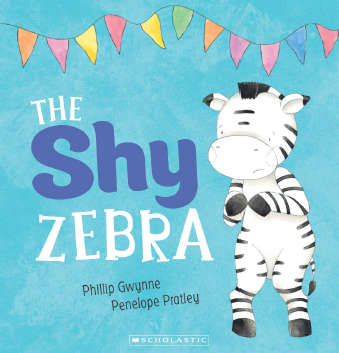 英文书名：THE SHY ZEBRA作    者：Phillip Gwynne and Penelope Pratley出 版 社：Scholastic Australia代理公司：ANA/Emily Xu出版日期：2020年6月页    数：24页代理地区：中国大陆、台湾审读资料：电子稿类    型：儿童绘本版权已授：土耳其内容简介：澳大利亚知名获奖作家菲利普·格温创作一套引导孩子建立对自己和他人感受的意识的故事绘本系列才艺表演马上就要开始了！为了这场演出，小斑马整个星期都在努力练习。葵花鹦鹉上场了，表演很精彩，掌声热烈；小企鹅上场了，掌声更加热情；犀牛带来了音乐表演，全场充满了欢呼声和掌声；轮到小斑马出场了，他却无处可寻。小斑马是否能克服羞怯，为朋友们献上精彩的表演呢？ 本系列书通过一群可爱的小动物们的经历，用孩子们日常都会遇到的故事和情形，结合书后的家长互动与问答，来鼓励小朋友们认识自己和他人正在经历的情绪情感，并学会面对和解决问题。一个关于如何处理害羞的甜蜜而亲切的故事书后包括讨论问题，鼓励孩子建立对自己和他人感受的意识主题包括情感、友谊和自信由获奖作家Phillip Gwynne撰写，配合精美、富有表现力的全彩插图 中文书名：《孤独的企鹅》（第二册）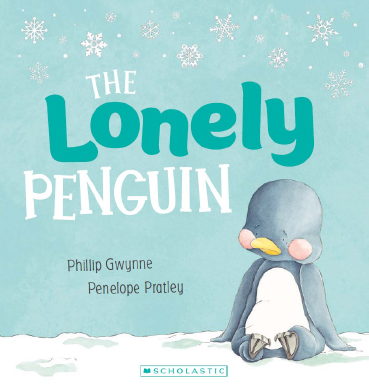 英文书名：THE LONELY PENGUIN作    者：Phillip Gwynne and Penelope Pratley出 版 社：Scholastic Australia代理公司：ANA/Emily Xu出版日期：2021年1月页    数：24页代理地区：中国大陆、台湾审读资料：电子稿类    型：儿童绘本版权已授：土耳其内容简介：企鹅的爸爸妈妈一大早就出远门觅食了，小企鹅感到很孤单。她看到小象和队友一起打篮球，葵花鹦鹉和朋友们一起飞来飞去，斑马和喜鹊一起下棋，犀牛和小鸟一起滑雪，每个人都有玩伴，除了小企鹅，她独自坐在那，越来越觉得孤独。小企鹅能找到办法和朋友们一起玩耍，并最终克服孤独感吗？一个关于孤独感的贴心故事特别是主题内容，考虑到由于COVID19封锁和家庭教育安排而减少的社会互动包括讨论问题，以帮助老师，家长和照顾者鼓励孩子建立对自己和他人的感受的意识主题包括孤独、友谊和自信中文书名：《焦虑的小象》（第三册）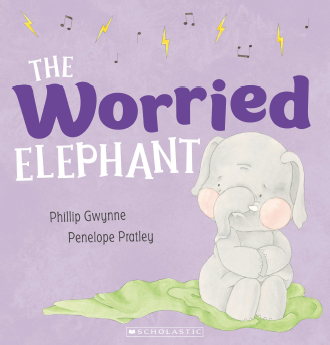 英文书名：THE WORRIED ELEPHANT作    者：Phillip Gwynne and Penelope Pratley出 版 社：Scholastic Australia代理公司：ANA/Emily Xu出版日期：2021年5月页    数：24页代理地区：中国大陆、台湾审读资料：电子稿类    型：儿童绘本版权已授：土耳其内容简介：    小象喜欢画画、烘焙、打篮球，然而最近广播里、电视上哪里都是不好的新闻，就连朋友们也都在讨论坏消息，这让小象非常担心焦虑，他已经无心做任何事情了，甚至严重到失眠了，于是他打算去问问身边的大家都怎么办。老师说，深呼吸三次来平静心态；小河马说，我把焦虑喂给小鳄鱼吃掉；小企鹅说，我也会焦虑但我可以去滑滑冰放松下来；小斑马说，焦虑的时候我会搭积木；葵花鹦鹉说，我会把担心说给朋友们听；大象妈妈说，我们每一个人都会焦虑，大象爸爸补充道，但是我们可以一起冥想。听取了大家的建议后，小象知道如何应对自己的焦虑而继续投入到自己的爱好中了吗？一个关于焦虑管理的鼓舞人心的故事，也包括适合在家里尝试的实用技巧。儿童感到焦虑是正常的，尤其是在新冠疫情期间，孩子们经常接触到可能引起恐惧和焦虑的新闻。书后附有问题讨论环节，以帮助老师、家长和其他照看者鼓励孩子们讨论他们所关注的事，并找到方法来帮助他们管理焦虑。本书主题包括焦虑、焦虑管理技巧、家庭和友谊作者简介：菲利普·格温（Phillip Gwynne）的第一部小说《致命，乌娜？》赢得了儿童和平文学奖和CBCA年度图书奖。由该书改编的电影《澳大利亚规则》赢得了澳大利亚电影学院奖。菲利普自此已创作了超过25本书，其多部作品均入围总理文学奖和金墨水奖。佩内洛普·普拉特利（Penelope Pratley）从小就喜欢玩弄颜料和油漆。拥有美术和教育学双学位的佩内洛普一直有一个大梦想，那就是创作能激发孩子们阅读的高质量书籍。当她不是在花园工作室里创作，或是教孩子们通过艺术来看待和诠释他们的世界时，你一定会在当地书店的儿童区找到她。内文插图：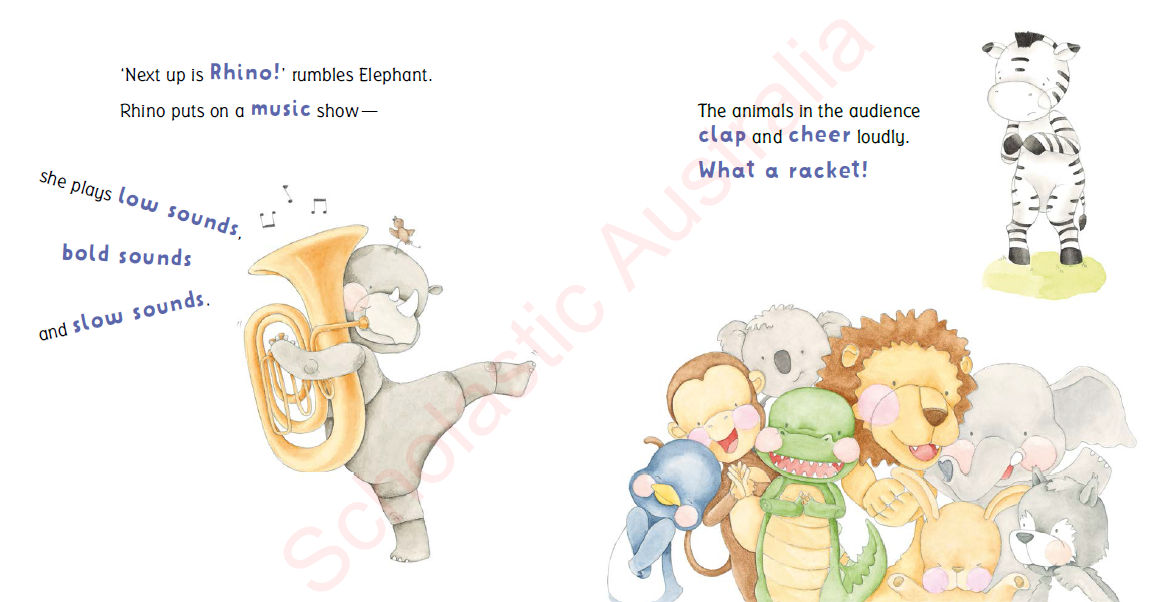 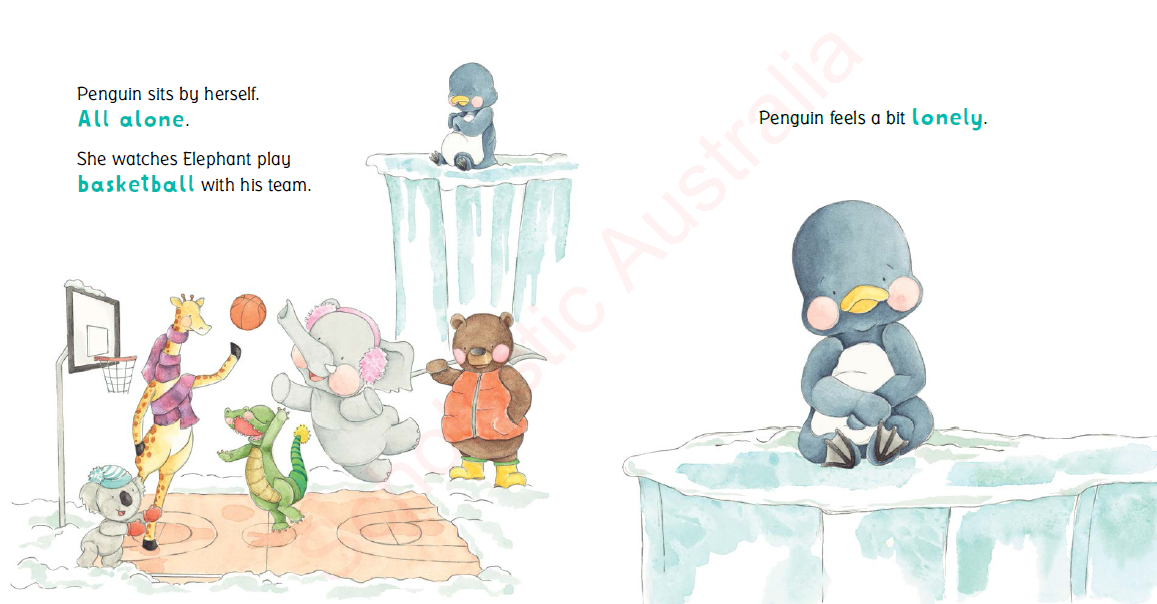 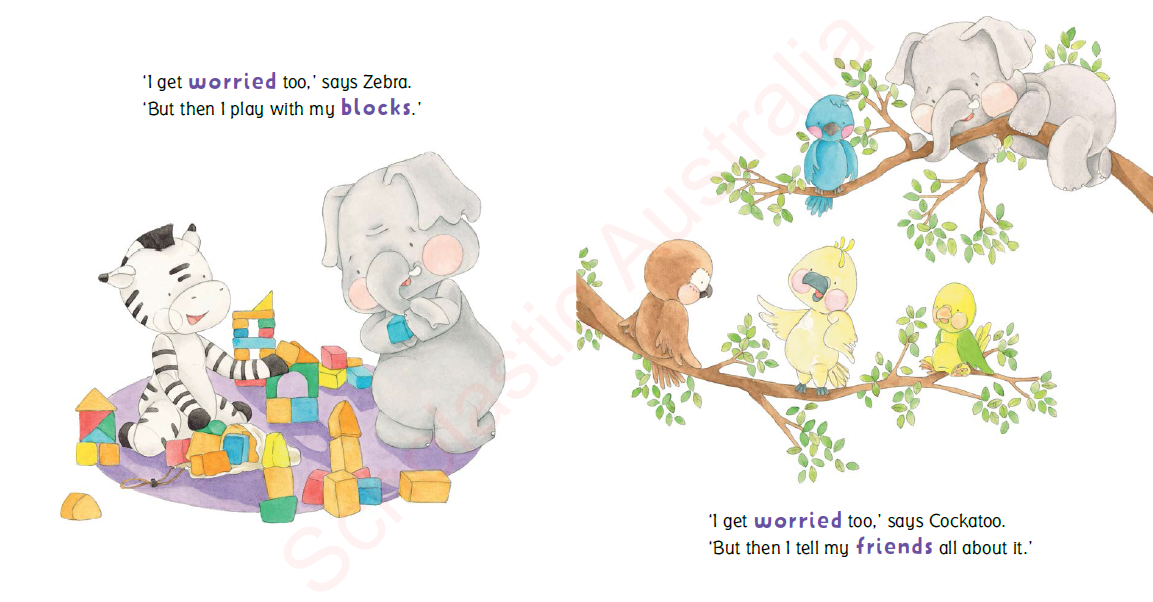 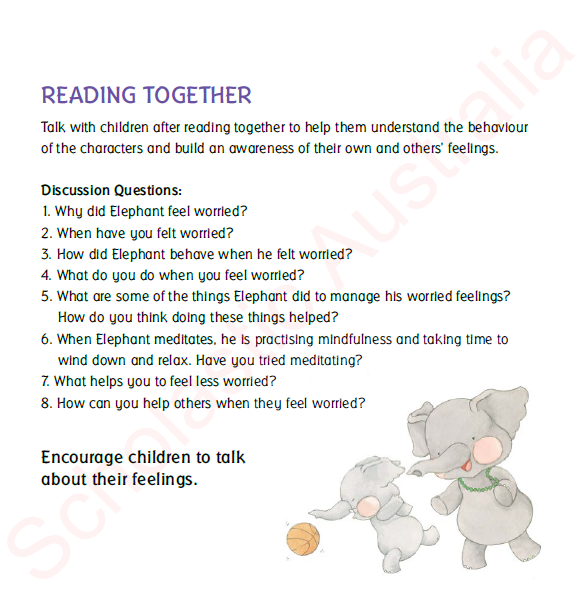 谢谢您的阅读！请将回馈信息发送至：徐书凝（Emily Xu)安德鲁﹒纳伯格联合国际有限公司北京代表处北京市海淀区中关村大街甲59号中国人民大学文化大厦1705室, 邮编：100872
电话：010-82504206传真：010-82504200Email: Emily@nurnberg.com.cn网址：www.nurnberg.com.cn微博：http://weibo.com/nurnberg豆瓣小站：http://site.douban.com/110577/微信订阅号：ANABJ2002